Załącznik nr 3 do RWP Wzór karty drugiego etapu oceny merytorycznej projektu konkursowego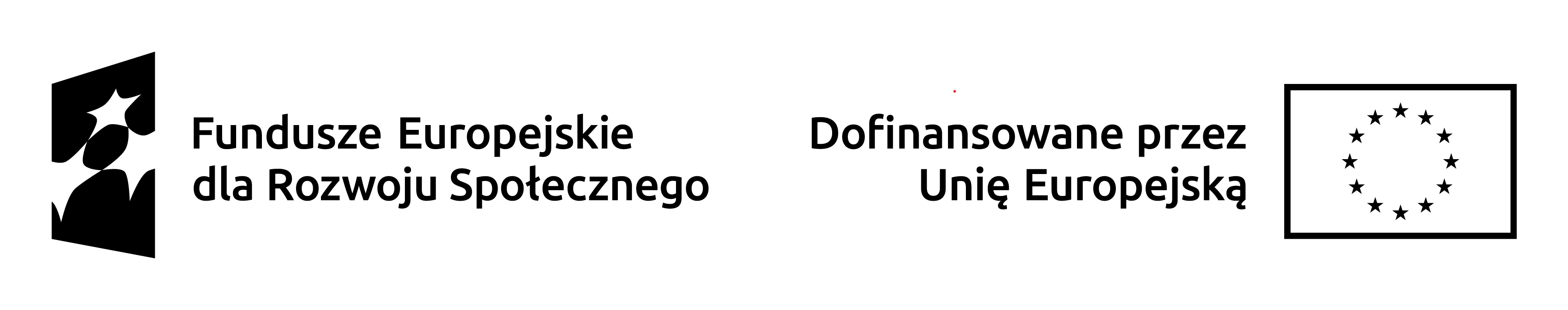 KARTA II ETAPU OCENY MERYTORYCZNEJ WNIOSKU O DOFINANSOWANIE PROJEKTU KONKURSOWEGO W RAMACH PROGRAMU FERSINSTYTUCJA ORGANIZUJĄCA NABÓR (ION): ………………………………………………………………………………………………NR NABORU: …………………………………………………………………………………………………………………………………. DATA WPŁYWU WNIOSKU: …………………………………………………………………………………………………………………SUMA KONTROLNA WNIOSKU: ...............................................................................................................TYTUŁ PROJEKTU: .....................................................................................................................................NAZWA WNIOSKODAWCY: ......................................................................................................................OCENIAJĄCY: .............................................................................................................................................................................					.................................podpis oceniającego						dataCZĘŚĆ B. ETAP DRUGI OCENY MERYTORYCZNEJ - KRYTERIA DOSTĘPU (zaznaczyć właściwe znakiem „X”)CZĘŚĆ B. ETAP DRUGI OCENY MERYTORYCZNEJ - KRYTERIA DOSTĘPU (zaznaczyć właściwe znakiem „X”)CZĘŚĆ B. ETAP DRUGI OCENY MERYTORYCZNEJ - KRYTERIA DOSTĘPU (zaznaczyć właściwe znakiem „X”)KRYTERIA DOSTĘPU (wypełnia ION zgodnie z zapisami właściwego Rocznego Planu Działania) KRYTERIA DOSTĘPU (wypełnia ION zgodnie z zapisami właściwego Rocznego Planu Działania) KRYTERIA DOSTĘPU (wypełnia ION zgodnie z zapisami właściwego Rocznego Planu Działania) Wnioskodawcą projektu może być uczelnia, która nie znajduje się w procesie likwidacji oraz w przypadku której nie wystąpiono do inistra właściwego do spraw szkolnictwa wyższego o zgodę na likwidację, ani wobec której inister właściwy do spraw szkolnictwa wyższego nie ogłosił informacji o zawieszeniu uprawnień uczelni do prowadzenia studiów.Uczestnikami projektu mogą być jedynie osoby w wieku 18-64 lat (w momencie przystąpienia do projektu), niezależnie od płci.Projekt zakłada opracowanie programów i realizację działań dydaktycznych, np. kursów, szkoleń, warsztatów, które prowadzą do uzyskania kwalifikacji lub podniesienia przez uczestników projektu kompetencji, w tym zawodowych, dopasowanych do oczekiwań pracodawców (patrz kryterium dostępu nr 4). Wsparciem objęte może być również uruchamianie i realizacja kształcenia specjalistycznego na 5. poziomie Polskiej Ramy Kwalifikacji (PRK).Katalog kwalifikacji lub kompetencji, przewidzianych do uzyskania lub podniesienia w projekcie, wynika z diagnozy przeprowadzonej przez wnioskodawcę lub z aktualnych dostępnych analiz lub strategii lub opracowań dotyczących luk kompetencyjnych w odniesieniu do potrzeb rynku pracy i gospodarki.Łączna wartość wydatków określonych we wniosku o dofinansowanie,  przeznaczonych na usługi zlecane podmiotom zewnętrznym, nie przekracza 30% kwoty kosztów bezpośrednich projektu.Wnioskodawca może złożyć wyłącznie 1 wniosek w naborze konkurencyjnym.Wnioskodawcą projektu może być uczelnia, która nie znajduje się w procesie likwidacji oraz w przypadku której nie wystąpiono do inistra właściwego do spraw szkolnictwa wyższego o zgodę na likwidację, ani wobec której inister właściwy do spraw szkolnictwa wyższego nie ogłosił informacji o zawieszeniu uprawnień uczelni do prowadzenia studiów.Uczestnikami projektu mogą być jedynie osoby w wieku 18-64 lat (w momencie przystąpienia do projektu), niezależnie od płci.Projekt zakłada opracowanie programów i realizację działań dydaktycznych, np. kursów, szkoleń, warsztatów, które prowadzą do uzyskania kwalifikacji lub podniesienia przez uczestników projektu kompetencji, w tym zawodowych, dopasowanych do oczekiwań pracodawców (patrz kryterium dostępu nr 4). Wsparciem objęte może być również uruchamianie i realizacja kształcenia specjalistycznego na 5. poziomie Polskiej Ramy Kwalifikacji (PRK).Katalog kwalifikacji lub kompetencji, przewidzianych do uzyskania lub podniesienia w projekcie, wynika z diagnozy przeprowadzonej przez wnioskodawcę lub z aktualnych dostępnych analiz lub strategii lub opracowań dotyczących luk kompetencyjnych w odniesieniu do potrzeb rynku pracy i gospodarki.Łączna wartość wydatków określonych we wniosku o dofinansowanie,  przeznaczonych na usługi zlecane podmiotom zewnętrznym, nie przekracza 30% kwoty kosztów bezpośrednich projektu.Wnioskodawca może złożyć wyłącznie 1 wniosek w naborze konkurencyjnym.Wnioskodawcą projektu może być uczelnia, która nie znajduje się w procesie likwidacji oraz w przypadku której nie wystąpiono do inistra właściwego do spraw szkolnictwa wyższego o zgodę na likwidację, ani wobec której inister właściwy do spraw szkolnictwa wyższego nie ogłosił informacji o zawieszeniu uprawnień uczelni do prowadzenia studiów.Uczestnikami projektu mogą być jedynie osoby w wieku 18-64 lat (w momencie przystąpienia do projektu), niezależnie od płci.Projekt zakłada opracowanie programów i realizację działań dydaktycznych, np. kursów, szkoleń, warsztatów, które prowadzą do uzyskania kwalifikacji lub podniesienia przez uczestników projektu kompetencji, w tym zawodowych, dopasowanych do oczekiwań pracodawców (patrz kryterium dostępu nr 4). Wsparciem objęte może być również uruchamianie i realizacja kształcenia specjalistycznego na 5. poziomie Polskiej Ramy Kwalifikacji (PRK).Katalog kwalifikacji lub kompetencji, przewidzianych do uzyskania lub podniesienia w projekcie, wynika z diagnozy przeprowadzonej przez wnioskodawcę lub z aktualnych dostępnych analiz lub strategii lub opracowań dotyczących luk kompetencyjnych w odniesieniu do potrzeb rynku pracy i gospodarki.Łączna wartość wydatków określonych we wniosku o dofinansowanie,  przeznaczonych na usługi zlecane podmiotom zewnętrznym, nie przekracza 30% kwoty kosztów bezpośrednich projektu.Wnioskodawca może złożyć wyłącznie 1 wniosek w naborze konkurencyjnym.Czy projekt spełnia wszystkie kryteria dostępu w zakresie spełniania których ION nie dopuszcza możliwości skierowaniu projektu do negocjacji?Czy projekt spełnia wszystkie kryteria dostępu w zakresie spełniania których ION nie dopuszcza możliwości skierowaniu projektu do negocjacji?Czy projekt spełnia wszystkie kryteria dostępu w zakresie spełniania których ION nie dopuszcza możliwości skierowaniu projektu do negocjacji?□ Tak – wypełnić część C□ Nie – uzasadnić i odrzucić projekt, wypełnić część C □ Nie dotyczyCzy projekt może zostać skierowany do negocjacji w zakresie spełniania kryteriów dostępu w odniesieniu do których ION dopuszcza możliwości skierowania projektu do negocjacji?Czy projekt może zostać skierowany do negocjacji w zakresie spełniania kryteriów dostępu w odniesieniu do których ION dopuszcza możliwości skierowania projektu do negocjacji?Czy projekt może zostać skierowany do negocjacji w zakresie spełniania kryteriów dostępu w odniesieniu do których ION dopuszcza możliwości skierowania projektu do negocjacji?□ Tak – DO NEGOCJACJI wypełnić część C□ Nie - uzasadnić i odrzucić projekt, wypełnić część C□ Nie dotyczy*UZASADNIENIE OCENY SPEŁNIANIA KRYTERIÓW DOSTĘPU (WYPEŁNIĆ W PRZYPADKU ZAZNACZENIA ODPOWIEDZI „NIE” w zakresie kryteriów bez możliwości skierowania projektu do negocjacji lub „TAK- DO NEGOCJACJI” lub NIE, w zakresie kryteriów z możliwością skierowania projektu do negocjacji). W przypadku wyboru odp. „TAK- DO NEGOCJACJI” uzasadnienie z części B należy uwzględnić w części H karty trzeciego etapu oceny merytorycznej.*W przypadku, gdy projekt nie wymaga skierowania do negocjacji w zakresie kryteriów dostępu w odniesieniu do których ION dopuściła możliwość skierowania do negocjacji należy wybrać odpowiedź NIE DOTYCZY oraz w polu UZASADNIENIE OCENY zaznaczyć, iż projekt spełnia wszystkie kryteria dostępu dopuszczone przez ION do możliwości negocjacji. Odpowiedź NIE DOTYCZY ma także zastosowanie, gdy ION nie ustaliła kryteriów dostępu z możliwością ich negocjacji. Wówczas wybór odpowiedzi NIE DOTYCZY nie wymaga wypełnienia uzasadnienia. UZASADNIENIE OCENY SPEŁNIANIA KRYTERIÓW DOSTĘPU (WYPEŁNIĆ W PRZYPADKU ZAZNACZENIA ODPOWIEDZI „NIE” w zakresie kryteriów bez możliwości skierowania projektu do negocjacji lub „TAK- DO NEGOCJACJI” lub NIE, w zakresie kryteriów z możliwością skierowania projektu do negocjacji). W przypadku wyboru odp. „TAK- DO NEGOCJACJI” uzasadnienie z części B należy uwzględnić w części H karty trzeciego etapu oceny merytorycznej.*W przypadku, gdy projekt nie wymaga skierowania do negocjacji w zakresie kryteriów dostępu w odniesieniu do których ION dopuściła możliwość skierowania do negocjacji należy wybrać odpowiedź NIE DOTYCZY oraz w polu UZASADNIENIE OCENY zaznaczyć, iż projekt spełnia wszystkie kryteria dostępu dopuszczone przez ION do możliwości negocjacji. Odpowiedź NIE DOTYCZY ma także zastosowanie, gdy ION nie ustaliła kryteriów dostępu z możliwością ich negocjacji. Wówczas wybór odpowiedzi NIE DOTYCZY nie wymaga wypełnienia uzasadnienia. UZASADNIENIE OCENY SPEŁNIANIA KRYTERIÓW DOSTĘPU (WYPEŁNIĆ W PRZYPADKU ZAZNACZENIA ODPOWIEDZI „NIE” w zakresie kryteriów bez możliwości skierowania projektu do negocjacji lub „TAK- DO NEGOCJACJI” lub NIE, w zakresie kryteriów z możliwością skierowania projektu do negocjacji). W przypadku wyboru odp. „TAK- DO NEGOCJACJI” uzasadnienie z części B należy uwzględnić w części H karty trzeciego etapu oceny merytorycznej.*W przypadku, gdy projekt nie wymaga skierowania do negocjacji w zakresie kryteriów dostępu w odniesieniu do których ION dopuściła możliwość skierowania do negocjacji należy wybrać odpowiedź NIE DOTYCZY oraz w polu UZASADNIENIE OCENY zaznaczyć, iż projekt spełnia wszystkie kryteria dostępu dopuszczone przez ION do możliwości negocjacji. Odpowiedź NIE DOTYCZY ma także zastosowanie, gdy ION nie ustaliła kryteriów dostępu z możliwością ich negocjacji. Wówczas wybór odpowiedzi NIE DOTYCZY nie wymaga wypełnienia uzasadnienia. CZĘŚĆ C. ETAP DRUGI OCENY MERYTORYCZNEJ - KRYTERIA HORYZONTALNE (każdorazowo zaznaczyć właściwe znakiem „X”)CZĘŚĆ C. ETAP DRUGI OCENY MERYTORYCZNEJ - KRYTERIA HORYZONTALNE (każdorazowo zaznaczyć właściwe znakiem „X”)CZĘŚĆ C. ETAP DRUGI OCENY MERYTORYCZNEJ - KRYTERIA HORYZONTALNE (każdorazowo zaznaczyć właściwe znakiem „X”)1Czy projekt należy do wyjątku, co do którego nie stosuje się standardu minimum?Czy projekt należy do wyjątku, co do którego nie stosuje się standardu minimum?Czy projekt należy do wyjątku, co do którego nie stosuje się standardu minimum?Czy projekt należy do wyjątku, co do którego nie stosuje się standardu minimum?Czy projekt należy do wyjątku, co do którego nie stosuje się standardu minimum?Czy projekt należy do wyjątku, co do którego nie stosuje się standardu minimum?Czy projekt należy do wyjątku, co do którego nie stosuje się standardu minimum?Czy projekt należy do wyjątku, co do którego nie stosuje się standardu minimum?Czy projekt należy do wyjątku, co do którego nie stosuje się standardu minimum?Czy projekt należy do wyjątku, co do którego nie stosuje się standardu minimum?Czy projekt należy do wyjątku, co do którego nie stosuje się standardu minimum?Czy projekt należy do wyjątku, co do którego nie stosuje się standardu minimum?Czy projekt należy do wyjątku, co do którego nie stosuje się standardu minimum?1□ Tak	□ Tak	□ Tak	□ Tak	□ Tak	□ Tak	□ Tak	□ Tak	□ Tak	□ Tak	□ Nie□ Nie□ Nie1Wyjątki, co do których nie stosuje się standardu minimum:profil działalności beneficjenta (ograniczenia statutowe);zamknięta rekrutacja - projekt obejmuje (ze względu na swój zakres oddziaływania) wsparciem wszystkich pracowników/personel konkretnego podmiotu, wyodrębnionej organizacyjnie części danego podmiotu lub konkretnej grupy podmiotów wskazanych we wniosku o dofinansowanie projektu.W przypadku projektów, które należą do wyjątków, beneficjentom zaleca się również planowanie działań zmierzających do przestrzegania zasady równości kobiet i mężczyzn, mimo że nie jest to przedmiotem oceny.Wyjątki, co do których nie stosuje się standardu minimum:profil działalności beneficjenta (ograniczenia statutowe);zamknięta rekrutacja - projekt obejmuje (ze względu na swój zakres oddziaływania) wsparciem wszystkich pracowników/personel konkretnego podmiotu, wyodrębnionej organizacyjnie części danego podmiotu lub konkretnej grupy podmiotów wskazanych we wniosku o dofinansowanie projektu.W przypadku projektów, które należą do wyjątków, beneficjentom zaleca się również planowanie działań zmierzających do przestrzegania zasady równości kobiet i mężczyzn, mimo że nie jest to przedmiotem oceny.Wyjątki, co do których nie stosuje się standardu minimum:profil działalności beneficjenta (ograniczenia statutowe);zamknięta rekrutacja - projekt obejmuje (ze względu na swój zakres oddziaływania) wsparciem wszystkich pracowników/personel konkretnego podmiotu, wyodrębnionej organizacyjnie części danego podmiotu lub konkretnej grupy podmiotów wskazanych we wniosku o dofinansowanie projektu.W przypadku projektów, które należą do wyjątków, beneficjentom zaleca się również planowanie działań zmierzających do przestrzegania zasady równości kobiet i mężczyzn, mimo że nie jest to przedmiotem oceny.Wyjątki, co do których nie stosuje się standardu minimum:profil działalności beneficjenta (ograniczenia statutowe);zamknięta rekrutacja - projekt obejmuje (ze względu na swój zakres oddziaływania) wsparciem wszystkich pracowników/personel konkretnego podmiotu, wyodrębnionej organizacyjnie części danego podmiotu lub konkretnej grupy podmiotów wskazanych we wniosku o dofinansowanie projektu.W przypadku projektów, które należą do wyjątków, beneficjentom zaleca się również planowanie działań zmierzających do przestrzegania zasady równości kobiet i mężczyzn, mimo że nie jest to przedmiotem oceny.Wyjątki, co do których nie stosuje się standardu minimum:profil działalności beneficjenta (ograniczenia statutowe);zamknięta rekrutacja - projekt obejmuje (ze względu na swój zakres oddziaływania) wsparciem wszystkich pracowników/personel konkretnego podmiotu, wyodrębnionej organizacyjnie części danego podmiotu lub konkretnej grupy podmiotów wskazanych we wniosku o dofinansowanie projektu.W przypadku projektów, które należą do wyjątków, beneficjentom zaleca się również planowanie działań zmierzających do przestrzegania zasady równości kobiet i mężczyzn, mimo że nie jest to przedmiotem oceny.Wyjątki, co do których nie stosuje się standardu minimum:profil działalności beneficjenta (ograniczenia statutowe);zamknięta rekrutacja - projekt obejmuje (ze względu na swój zakres oddziaływania) wsparciem wszystkich pracowników/personel konkretnego podmiotu, wyodrębnionej organizacyjnie części danego podmiotu lub konkretnej grupy podmiotów wskazanych we wniosku o dofinansowanie projektu.W przypadku projektów, które należą do wyjątków, beneficjentom zaleca się również planowanie działań zmierzających do przestrzegania zasady równości kobiet i mężczyzn, mimo że nie jest to przedmiotem oceny.Wyjątki, co do których nie stosuje się standardu minimum:profil działalności beneficjenta (ograniczenia statutowe);zamknięta rekrutacja - projekt obejmuje (ze względu na swój zakres oddziaływania) wsparciem wszystkich pracowników/personel konkretnego podmiotu, wyodrębnionej organizacyjnie części danego podmiotu lub konkretnej grupy podmiotów wskazanych we wniosku o dofinansowanie projektu.W przypadku projektów, które należą do wyjątków, beneficjentom zaleca się również planowanie działań zmierzających do przestrzegania zasady równości kobiet i mężczyzn, mimo że nie jest to przedmiotem oceny.Wyjątki, co do których nie stosuje się standardu minimum:profil działalności beneficjenta (ograniczenia statutowe);zamknięta rekrutacja - projekt obejmuje (ze względu na swój zakres oddziaływania) wsparciem wszystkich pracowników/personel konkretnego podmiotu, wyodrębnionej organizacyjnie części danego podmiotu lub konkretnej grupy podmiotów wskazanych we wniosku o dofinansowanie projektu.W przypadku projektów, które należą do wyjątków, beneficjentom zaleca się również planowanie działań zmierzających do przestrzegania zasady równości kobiet i mężczyzn, mimo że nie jest to przedmiotem oceny.Wyjątki, co do których nie stosuje się standardu minimum:profil działalności beneficjenta (ograniczenia statutowe);zamknięta rekrutacja - projekt obejmuje (ze względu na swój zakres oddziaływania) wsparciem wszystkich pracowników/personel konkretnego podmiotu, wyodrębnionej organizacyjnie części danego podmiotu lub konkretnej grupy podmiotów wskazanych we wniosku o dofinansowanie projektu.W przypadku projektów, które należą do wyjątków, beneficjentom zaleca się również planowanie działań zmierzających do przestrzegania zasady równości kobiet i mężczyzn, mimo że nie jest to przedmiotem oceny.Wyjątki, co do których nie stosuje się standardu minimum:profil działalności beneficjenta (ograniczenia statutowe);zamknięta rekrutacja - projekt obejmuje (ze względu na swój zakres oddziaływania) wsparciem wszystkich pracowników/personel konkretnego podmiotu, wyodrębnionej organizacyjnie części danego podmiotu lub konkretnej grupy podmiotów wskazanych we wniosku o dofinansowanie projektu.W przypadku projektów, które należą do wyjątków, beneficjentom zaleca się również planowanie działań zmierzających do przestrzegania zasady równości kobiet i mężczyzn, mimo że nie jest to przedmiotem oceny.Wyjątki, co do których nie stosuje się standardu minimum:profil działalności beneficjenta (ograniczenia statutowe);zamknięta rekrutacja - projekt obejmuje (ze względu na swój zakres oddziaływania) wsparciem wszystkich pracowników/personel konkretnego podmiotu, wyodrębnionej organizacyjnie części danego podmiotu lub konkretnej grupy podmiotów wskazanych we wniosku o dofinansowanie projektu.W przypadku projektów, które należą do wyjątków, beneficjentom zaleca się również planowanie działań zmierzających do przestrzegania zasady równości kobiet i mężczyzn, mimo że nie jest to przedmiotem oceny.Wyjątki, co do których nie stosuje się standardu minimum:profil działalności beneficjenta (ograniczenia statutowe);zamknięta rekrutacja - projekt obejmuje (ze względu na swój zakres oddziaływania) wsparciem wszystkich pracowników/personel konkretnego podmiotu, wyodrębnionej organizacyjnie części danego podmiotu lub konkretnej grupy podmiotów wskazanych we wniosku o dofinansowanie projektu.W przypadku projektów, które należą do wyjątków, beneficjentom zaleca się również planowanie działań zmierzających do przestrzegania zasady równości kobiet i mężczyzn, mimo że nie jest to przedmiotem oceny.Wyjątki, co do których nie stosuje się standardu minimum:profil działalności beneficjenta (ograniczenia statutowe);zamknięta rekrutacja - projekt obejmuje (ze względu na swój zakres oddziaływania) wsparciem wszystkich pracowników/personel konkretnego podmiotu, wyodrębnionej organizacyjnie części danego podmiotu lub konkretnej grupy podmiotów wskazanych we wniosku o dofinansowanie projektu.W przypadku projektów, które należą do wyjątków, beneficjentom zaleca się również planowanie działań zmierzających do przestrzegania zasady równości kobiet i mężczyzn, mimo że nie jest to przedmiotem oceny.1Standard minimum jest spełniony w przypadku uzyskania co najmniej 3 punktów za poniższe kryteria oceny. W przypadku uzyskania 2 punktów – wniosek jest kierowany do negocjacji, 
w przypadku uzyskania poniżej 2 punktów (tj. 1 i 0 pkt.) – wniosek zostaje odrzucony.Standard minimum jest spełniony w przypadku uzyskania co najmniej 3 punktów za poniższe kryteria oceny. W przypadku uzyskania 2 punktów – wniosek jest kierowany do negocjacji, 
w przypadku uzyskania poniżej 2 punktów (tj. 1 i 0 pkt.) – wniosek zostaje odrzucony.Standard minimum jest spełniony w przypadku uzyskania co najmniej 3 punktów za poniższe kryteria oceny. W przypadku uzyskania 2 punktów – wniosek jest kierowany do negocjacji, 
w przypadku uzyskania poniżej 2 punktów (tj. 1 i 0 pkt.) – wniosek zostaje odrzucony.Standard minimum jest spełniony w przypadku uzyskania co najmniej 3 punktów za poniższe kryteria oceny. W przypadku uzyskania 2 punktów – wniosek jest kierowany do negocjacji, 
w przypadku uzyskania poniżej 2 punktów (tj. 1 i 0 pkt.) – wniosek zostaje odrzucony.Standard minimum jest spełniony w przypadku uzyskania co najmniej 3 punktów za poniższe kryteria oceny. W przypadku uzyskania 2 punktów – wniosek jest kierowany do negocjacji, 
w przypadku uzyskania poniżej 2 punktów (tj. 1 i 0 pkt.) – wniosek zostaje odrzucony.Standard minimum jest spełniony w przypadku uzyskania co najmniej 3 punktów za poniższe kryteria oceny. W przypadku uzyskania 2 punktów – wniosek jest kierowany do negocjacji, 
w przypadku uzyskania poniżej 2 punktów (tj. 1 i 0 pkt.) – wniosek zostaje odrzucony.Standard minimum jest spełniony w przypadku uzyskania co najmniej 3 punktów za poniższe kryteria oceny. W przypadku uzyskania 2 punktów – wniosek jest kierowany do negocjacji, 
w przypadku uzyskania poniżej 2 punktów (tj. 1 i 0 pkt.) – wniosek zostaje odrzucony.Standard minimum jest spełniony w przypadku uzyskania co najmniej 3 punktów za poniższe kryteria oceny. W przypadku uzyskania 2 punktów – wniosek jest kierowany do negocjacji, 
w przypadku uzyskania poniżej 2 punktów (tj. 1 i 0 pkt.) – wniosek zostaje odrzucony.Standard minimum jest spełniony w przypadku uzyskania co najmniej 3 punktów za poniższe kryteria oceny. W przypadku uzyskania 2 punktów – wniosek jest kierowany do negocjacji, 
w przypadku uzyskania poniżej 2 punktów (tj. 1 i 0 pkt.) – wniosek zostaje odrzucony.Standard minimum jest spełniony w przypadku uzyskania co najmniej 3 punktów za poniższe kryteria oceny. W przypadku uzyskania 2 punktów – wniosek jest kierowany do negocjacji, 
w przypadku uzyskania poniżej 2 punktów (tj. 1 i 0 pkt.) – wniosek zostaje odrzucony.Standard minimum jest spełniony w przypadku uzyskania co najmniej 3 punktów za poniższe kryteria oceny. W przypadku uzyskania 2 punktów – wniosek jest kierowany do negocjacji, 
w przypadku uzyskania poniżej 2 punktów (tj. 1 i 0 pkt.) – wniosek zostaje odrzucony.Standard minimum jest spełniony w przypadku uzyskania co najmniej 3 punktów za poniższe kryteria oceny. W przypadku uzyskania 2 punktów – wniosek jest kierowany do negocjacji, 
w przypadku uzyskania poniżej 2 punktów (tj. 1 i 0 pkt.) – wniosek zostaje odrzucony.Standard minimum jest spełniony w przypadku uzyskania co najmniej 3 punktów za poniższe kryteria oceny. W przypadku uzyskania 2 punktów – wniosek jest kierowany do negocjacji, 
w przypadku uzyskania poniżej 2 punktów (tj. 1 i 0 pkt.) – wniosek zostaje odrzucony.111111We wniosku o dofinansowanie projektu zawarte zostały informacje, które potwierdzają istnienie (albo brak istniejących) barier równościowych w obszarze tematycznym interwencji i/lub zasięgu oddziaływania projektu.We wniosku o dofinansowanie projektu zawarte zostały informacje, które potwierdzają istnienie (albo brak istniejących) barier równościowych w obszarze tematycznym interwencji i/lub zasięgu oddziaływania projektu.We wniosku o dofinansowanie projektu zawarte zostały informacje, które potwierdzają istnienie (albo brak istniejących) barier równościowych w obszarze tematycznym interwencji i/lub zasięgu oddziaływania projektu.We wniosku o dofinansowanie projektu zawarte zostały informacje, które potwierdzają istnienie (albo brak istniejących) barier równościowych w obszarze tematycznym interwencji i/lub zasięgu oddziaływania projektu.We wniosku o dofinansowanie projektu zawarte zostały informacje, które potwierdzają istnienie (albo brak istniejących) barier równościowych w obszarze tematycznym interwencji i/lub zasięgu oddziaływania projektu.We wniosku o dofinansowanie projektu zawarte zostały informacje, które potwierdzają istnienie (albo brak istniejących) barier równościowych w obszarze tematycznym interwencji i/lub zasięgu oddziaływania projektu.We wniosku o dofinansowanie projektu zawarte zostały informacje, które potwierdzają istnienie (albo brak istniejących) barier równościowych w obszarze tematycznym interwencji i/lub zasięgu oddziaływania projektu.We wniosku o dofinansowanie projektu zawarte zostały informacje, które potwierdzają istnienie (albo brak istniejących) barier równościowych w obszarze tematycznym interwencji i/lub zasięgu oddziaływania projektu.1□ 0□ 0□ 0□ 0□ 0□ 0□ 0□ 0□ 0□ 1□ 1□ 1□ 112222Wniosek o dofinansowanie projektu zawiera działania odpowiadające na zidentyfikowane bariery równościowe w obszarze tematycznym interwencji i/lub zasięgu oddziaływania projektu.Wniosek o dofinansowanie projektu zawiera działania odpowiadające na zidentyfikowane bariery równościowe w obszarze tematycznym interwencji i/lub zasięgu oddziaływania projektu.Wniosek o dofinansowanie projektu zawiera działania odpowiadające na zidentyfikowane bariery równościowe w obszarze tematycznym interwencji i/lub zasięgu oddziaływania projektu.Wniosek o dofinansowanie projektu zawiera działania odpowiadające na zidentyfikowane bariery równościowe w obszarze tematycznym interwencji i/lub zasięgu oddziaływania projektu.Wniosek o dofinansowanie projektu zawiera działania odpowiadające na zidentyfikowane bariery równościowe w obszarze tematycznym interwencji i/lub zasięgu oddziaływania projektu.Wniosek o dofinansowanie projektu zawiera działania odpowiadające na zidentyfikowane bariery równościowe w obszarze tematycznym interwencji i/lub zasięgu oddziaływania projektu.Wniosek o dofinansowanie projektu zawiera działania odpowiadające na zidentyfikowane bariery równościowe w obszarze tematycznym interwencji i/lub zasięgu oddziaływania projektu.Wniosek o dofinansowanie projektu zawiera działania odpowiadające na zidentyfikowane bariery równościowe w obszarze tematycznym interwencji i/lub zasięgu oddziaływania projektu.Wniosek o dofinansowanie projektu zawiera działania odpowiadające na zidentyfikowane bariery równościowe w obszarze tematycznym interwencji i/lub zasięgu oddziaływania projektu.1□ 0□ 0□ 0□ 0□ 0□ 0□ 0□ 1□ 1□ 1□ 1□ 1□ 21333W przypadku stwierdzenia braku barier równościowych, wniosek o dofinansowanie projektu zawiera działania zapewniające przestrzeganie zasady równości kobiet i mężczyzn, tak aby na żadnym etapie realizacji projektu nie wystąpiły bariery równościowe.W przypadku stwierdzenia braku barier równościowych, wniosek o dofinansowanie projektu zawiera działania zapewniające przestrzeganie zasady równości kobiet i mężczyzn, tak aby na żadnym etapie realizacji projektu nie wystąpiły bariery równościowe.W przypadku stwierdzenia braku barier równościowych, wniosek o dofinansowanie projektu zawiera działania zapewniające przestrzeganie zasady równości kobiet i mężczyzn, tak aby na żadnym etapie realizacji projektu nie wystąpiły bariery równościowe.W przypadku stwierdzenia braku barier równościowych, wniosek o dofinansowanie projektu zawiera działania zapewniające przestrzeganie zasady równości kobiet i mężczyzn, tak aby na żadnym etapie realizacji projektu nie wystąpiły bariery równościowe.W przypadku stwierdzenia braku barier równościowych, wniosek o dofinansowanie projektu zawiera działania zapewniające przestrzeganie zasady równości kobiet i mężczyzn, tak aby na żadnym etapie realizacji projektu nie wystąpiły bariery równościowe.W przypadku stwierdzenia braku barier równościowych, wniosek o dofinansowanie projektu zawiera działania zapewniające przestrzeganie zasady równości kobiet i mężczyzn, tak aby na żadnym etapie realizacji projektu nie wystąpiły bariery równościowe.W przypadku stwierdzenia braku barier równościowych, wniosek o dofinansowanie projektu zawiera działania zapewniające przestrzeganie zasady równości kobiet i mężczyzn, tak aby na żadnym etapie realizacji projektu nie wystąpiły bariery równościowe.W przypadku stwierdzenia braku barier równościowych, wniosek o dofinansowanie projektu zawiera działania zapewniające przestrzeganie zasady równości kobiet i mężczyzn, tak aby na żadnym etapie realizacji projektu nie wystąpiły bariery równościowe.W przypadku stwierdzenia braku barier równościowych, wniosek o dofinansowanie projektu zawiera działania zapewniające przestrzeganie zasady równości kobiet i mężczyzn, tak aby na żadnym etapie realizacji projektu nie wystąpiły bariery równościowe.W przypadku stwierdzenia braku barier równościowych, wniosek o dofinansowanie projektu zawiera działania zapewniające przestrzeganie zasady równości kobiet i mężczyzn, tak aby na żadnym etapie realizacji projektu nie wystąpiły bariery równościowe.1□ 0□ 0□ 0□ 0□ 0□ 0□ 0□ 1□ 1□ 1□ 1□ 1□ 2144Wskaźniki realizacji projektu zostały podane w podziale na płećWskaźniki realizacji projektu zostały podane w podziale na płećWskaźniki realizacji projektu zostały podane w podziale na płećWskaźniki realizacji projektu zostały podane w podziale na płećWskaźniki realizacji projektu zostały podane w podziale na płećWskaźniki realizacji projektu zostały podane w podziale na płećWskaźniki realizacji projektu zostały podane w podziale na płećWskaźniki realizacji projektu zostały podane w podziale na płećWskaźniki realizacji projektu zostały podane w podziale na płećWskaźniki realizacji projektu zostały podane w podziale na płećWskaźniki realizacji projektu zostały podane w podziale na płeć1□ 0□ 0□ 0□ 0□ 0□ 0□ 0□ 0□ 1□ 1□ 1□ 1□ 115We wniosku o dofinansowanie projektu wskazano, jakie działania zostaną podjęte w celu zapewnienia równościowego zarządzania projektem.We wniosku o dofinansowanie projektu wskazano, jakie działania zostaną podjęte w celu zapewnienia równościowego zarządzania projektem.We wniosku o dofinansowanie projektu wskazano, jakie działania zostaną podjęte w celu zapewnienia równościowego zarządzania projektem.We wniosku o dofinansowanie projektu wskazano, jakie działania zostaną podjęte w celu zapewnienia równościowego zarządzania projektem.We wniosku o dofinansowanie projektu wskazano, jakie działania zostaną podjęte w celu zapewnienia równościowego zarządzania projektem.We wniosku o dofinansowanie projektu wskazano, jakie działania zostaną podjęte w celu zapewnienia równościowego zarządzania projektem.We wniosku o dofinansowanie projektu wskazano, jakie działania zostaną podjęte w celu zapewnienia równościowego zarządzania projektem.We wniosku o dofinansowanie projektu wskazano, jakie działania zostaną podjęte w celu zapewnienia równościowego zarządzania projektem.We wniosku o dofinansowanie projektu wskazano, jakie działania zostaną podjęte w celu zapewnienia równościowego zarządzania projektem.We wniosku o dofinansowanie projektu wskazano, jakie działania zostaną podjęte w celu zapewnienia równościowego zarządzania projektem.We wniosku o dofinansowanie projektu wskazano, jakie działania zostaną podjęte w celu zapewnienia równościowego zarządzania projektem.We wniosku o dofinansowanie projektu wskazano, jakie działania zostaną podjęte w celu zapewnienia równościowego zarządzania projektem.1□ 0□ 0□ 0□ 0□ 0□ 0□ 0□ 0□ 0□ 1□ 1□ 1□ 111. Projekt jest zgodny ze Standardem minimum realizacji zasady równości kobiet i mężczyzn w ramach projektów współfinansowanych z EFS+, który został określony w Załączniku nr 1 do Wytycznych dotyczących zasad równościowych w ramach funduszy unijnych na lata 2021-2027.1. Projekt jest zgodny ze Standardem minimum realizacji zasady równości kobiet i mężczyzn w ramach projektów współfinansowanych z EFS+, który został określony w Załączniku nr 1 do Wytycznych dotyczących zasad równościowych w ramach funduszy unijnych na lata 2021-2027.1. Projekt jest zgodny ze Standardem minimum realizacji zasady równości kobiet i mężczyzn w ramach projektów współfinansowanych z EFS+, który został określony w Załączniku nr 1 do Wytycznych dotyczących zasad równościowych w ramach funduszy unijnych na lata 2021-2027.1. Projekt jest zgodny ze Standardem minimum realizacji zasady równości kobiet i mężczyzn w ramach projektów współfinansowanych z EFS+, który został określony w Załączniku nr 1 do Wytycznych dotyczących zasad równościowych w ramach funduszy unijnych na lata 2021-2027.1. Projekt jest zgodny ze Standardem minimum realizacji zasady równości kobiet i mężczyzn w ramach projektów współfinansowanych z EFS+, który został określony w Załączniku nr 1 do Wytycznych dotyczących zasad równościowych w ramach funduszy unijnych na lata 2021-2027.1. Projekt jest zgodny ze Standardem minimum realizacji zasady równości kobiet i mężczyzn w ramach projektów współfinansowanych z EFS+, który został określony w Załączniku nr 1 do Wytycznych dotyczących zasad równościowych w ramach funduszy unijnych na lata 2021-2027.1. Projekt jest zgodny ze Standardem minimum realizacji zasady równości kobiet i mężczyzn w ramach projektów współfinansowanych z EFS+, który został określony w Załączniku nr 1 do Wytycznych dotyczących zasad równościowych w ramach funduszy unijnych na lata 2021-2027.1. Projekt jest zgodny ze Standardem minimum realizacji zasady równości kobiet i mężczyzn w ramach projektów współfinansowanych z EFS+, który został określony w Załączniku nr 1 do Wytycznych dotyczących zasad równościowych w ramach funduszy unijnych na lata 2021-2027.1. Projekt jest zgodny ze Standardem minimum realizacji zasady równości kobiet i mężczyzn w ramach projektów współfinansowanych z EFS+, który został określony w Załączniku nr 1 do Wytycznych dotyczących zasad równościowych w ramach funduszy unijnych na lata 2021-2027.1. Projekt jest zgodny ze Standardem minimum realizacji zasady równości kobiet i mężczyzn w ramach projektów współfinansowanych z EFS+, który został określony w Załączniku nr 1 do Wytycznych dotyczących zasad równościowych w ramach funduszy unijnych na lata 2021-2027.1. Projekt jest zgodny ze Standardem minimum realizacji zasady równości kobiet i mężczyzn w ramach projektów współfinansowanych z EFS+, który został określony w Załączniku nr 1 do Wytycznych dotyczących zasad równościowych w ramach funduszy unijnych na lata 2021-2027.1. Projekt jest zgodny ze Standardem minimum realizacji zasady równości kobiet i mężczyzn w ramach projektów współfinansowanych z EFS+, który został określony w Załączniku nr 1 do Wytycznych dotyczących zasad równościowych w ramach funduszy unijnych na lata 2021-2027.1. Projekt jest zgodny ze Standardem minimum realizacji zasady równości kobiet i mężczyzn w ramach projektów współfinansowanych z EFS+, który został określony w Załączniku nr 1 do Wytycznych dotyczących zasad równościowych w ramach funduszy unijnych na lata 2021-2027.1□ Tak  □ Tak  □ Tak  □ Tak  □ Tak  □ Tak  □ Do negocjacji□ Do negocjacji□ Do negocjacji□ Do negocjacji□ Do negocjacji□ Nie – uzasadnić i odrzucić projekt□ Nie – uzasadnić i odrzucić projekt2. Nie stwierdzono niezgodności zapisów wniosku o dofinansowanie projektu z zasadą równości szans i niedyskryminacji, określoną w art. 9 Rozporządzenia ogólnego oraz we wniosku o dofinansowanie projektu zadeklarowano dostępność wszystkich produktów projektu (które nie zostały uznane za neutralne) - zgodnie z załącznikiem nr 2 do Wytycznych dotyczących realizacji zasad równościowych w ramach funduszy unijnych na lata 2021-2027.2. Nie stwierdzono niezgodności zapisów wniosku o dofinansowanie projektu z zasadą równości szans i niedyskryminacji, określoną w art. 9 Rozporządzenia ogólnego oraz we wniosku o dofinansowanie projektu zadeklarowano dostępność wszystkich produktów projektu (które nie zostały uznane za neutralne) - zgodnie z załącznikiem nr 2 do Wytycznych dotyczących realizacji zasad równościowych w ramach funduszy unijnych na lata 2021-2027.□ Tak□ Do negocjacji3. Projekt jest zgodny z zasadą zrównoważonego rozwoju, tj. zastosowane w nim będą rozwiązania proekologiczne takie jak np.: oszczędność energii i wody, powtórne wykorzystanie zasobów. W projekcie zadeklarowano stosowanie zasady „nie czyń poważnych szkód” środowisku (zasada DNSH).3. Projekt jest zgodny z zasadą zrównoważonego rozwoju, tj. zastosowane w nim będą rozwiązania proekologiczne takie jak np.: oszczędność energii i wody, powtórne wykorzystanie zasobów. W projekcie zadeklarowano stosowanie zasady „nie czyń poważnych szkód” środowisku (zasada DNSH).□ Tak □ Do negocjacji4. Projekt jest zgodny z Kartą Praw Podstawowych Unii Europejskiej z dnia 26 października 2012 r. (Dz. Urz. UE C 326 z 26.10.2012, str. 391), w zakresie odnoszącym się do sposobu realizacji i zakresu projektu. Zgodność projektu z Kartą Praw Podstawowych Unii Europejskiej z dnia 26 października 2012 r., na etapie oceny wniosku należy rozumieć jako brak sprzeczności pomiędzy zapisami projektu a wymogami tego dokumentu lub stwierdzenie, że te wymagania są neutralne wobec zakresu i zawartości projektu. Dla wnioskodawców i ocieniających mogą być pomocne Wytyczne Komisji Europejskiej dotyczące zapewnienia poszanowania Karty praw podstawowych Unii Europejskiej przy wdrażaniu europejskich funduszy strukturalnych i inwestycyjnych, w szczególności załącznik nr III.4. Projekt jest zgodny z Kartą Praw Podstawowych Unii Europejskiej z dnia 26 października 2012 r. (Dz. Urz. UE C 326 z 26.10.2012, str. 391), w zakresie odnoszącym się do sposobu realizacji i zakresu projektu. Zgodność projektu z Kartą Praw Podstawowych Unii Europejskiej z dnia 26 października 2012 r., na etapie oceny wniosku należy rozumieć jako brak sprzeczności pomiędzy zapisami projektu a wymogami tego dokumentu lub stwierdzenie, że te wymagania są neutralne wobec zakresu i zawartości projektu. Dla wnioskodawców i ocieniających mogą być pomocne Wytyczne Komisji Europejskiej dotyczące zapewnienia poszanowania Karty praw podstawowych Unii Europejskiej przy wdrażaniu europejskich funduszy strukturalnych i inwestycyjnych, w szczególności załącznik nr III.□ Tak□ Do negocjacji5. Projekt jest zgodny z Konwencją o Prawach Osób Niepełnosprawnych, sporządzoną w Nowym Jorku dnia 13 grudnia 2006 r. (Dz. U. z 2012 r. poz. 1169, z późn. zm.), w zakresie odnoszącym się do sposobu realizacji i zakresu projektu. Zgodność projektu z Konwencją o Prawach Osób Niepełnosprawnych, na etapie oceny wniosku należy rozumieć jako brak sprzeczności pomiędzy zapisami projektu a wymogami tego dokumentu lub stwierdzenie, że te wymagania są neutralne wobec zakresu i zawartości projektu.5. Projekt jest zgodny z Konwencją o Prawach Osób Niepełnosprawnych, sporządzoną w Nowym Jorku dnia 13 grudnia 2006 r. (Dz. U. z 2012 r. poz. 1169, z późn. zm.), w zakresie odnoszącym się do sposobu realizacji i zakresu projektu. Zgodność projektu z Konwencją o Prawach Osób Niepełnosprawnych, na etapie oceny wniosku należy rozumieć jako brak sprzeczności pomiędzy zapisami projektu a wymogami tego dokumentu lub stwierdzenie, że te wymagania są neutralne wobec zakresu i zawartości projektu.□ Tak □ Do negocjacji6.  W trakcie oceny nie stwierdzono niezgodności z prawodawstwem krajowym w zakresie odnoszącym się do sposobu realizacji i zakresu projektu oraz wnioskodawcy.6.  W trakcie oceny nie stwierdzono niezgodności z prawodawstwem krajowym w zakresie odnoszącym się do sposobu realizacji i zakresu projektu oraz wnioskodawcy.□ Tak□ Nie – uzasadnić i odrzucić projektUZASADNIENIE OCENY SPEŁNIANIA KRYTERIÓW HORYZONTALNYCH (WYPEŁNIĆ W PRZYPADKU ZAZNACZENIA ODPOWIEDZI „NIE” lub „DO NEGOCJACJI” powyżej). W przypadku spełnienia przez projekt warunków przystąpienia do negocjacji uzasadnienie z części C należy uwzględnić w części H karty trzeciego etapu oceny merytorycznej.UZASADNIENIE OCENY SPEŁNIANIA KRYTERIÓW HORYZONTALNYCH (WYPEŁNIĆ W PRZYPADKU ZAZNACZENIA ODPOWIEDZI „NIE” lub „DO NEGOCJACJI” powyżej). W przypadku spełnienia przez projekt warunków przystąpienia do negocjacji uzasadnienie z części C należy uwzględnić w części H karty trzeciego etapu oceny merytorycznej.